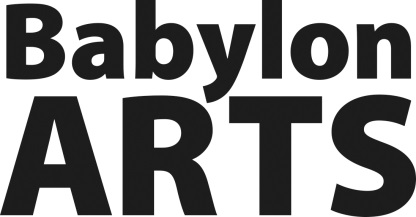 Arts Development in East Cambridgeshire (ADEC)Annual General MeetingDate: 	Saturday 17th October 2020Time: 	10.00amBoard members will be attending the meeting at the Babylon Gallery and live streaming their presentations via Zoom. Attendees will be able to join and ask questions via Zoom.Agenda09.45-10.00	Arrival and technical checks: During this time join the meeting link via Zoom, so that you have time to check sound & visuals before the meeting starts. 10.00-10.05		Welcome from Linda McCord, Chair of Trustees10.05-10.20	Review of the year 2019-2020, Claire Somerville, Chief Executive Officer10.20-10.30		Trustee Report 2019-20, Linda McCord10.30-10.40	Information regarding Annual Accounts, Mike Macey, Treasurer10.40-10.45		Introduction to official business, Linda McCord10.45-10:55		Official Business:			- appointment of new Chairperson & Trustees- acceptance of the minutes of last AGM10:55-11:05		Current & Future Plans, Linda McCord and Linda Holland11:05-11:15		Questions from attendees via chat function on Zoom11.15-11.20		Closing remarks